 自主学習のすすめ　＜中学校英語科（例）＞１　ねらい     　　教科書で習った映画のストーリーをふまえた上で、DVDを英語と日本語の２カ国語で鑑賞することにより、自然な速さで話される英語に慣れ、英語表現に興味・関心をもって聞き取ろうとする。２　課題例　　お気に入りの洋画のDVDをいろいろな音声で楽しもう。３　準備物　　教科書、洋画のDVD等、Ａ４サイズのレポート用紙４　活動の展開例　①　まず、教科書に載っているストーリーを読み、内容を確認する。　②　日本語音声で鑑賞する。　③　英語音声と日本語字幕で鑑賞する。（好きな場面だけでもよい）④　英語音声と英語字幕で鑑賞する。（好きな場面だけでもよい）　⑤　繰り返し鑑賞し、好きな場面の英語表現（台詞）を把握できたら、字幕なしでの鑑賞に挑戦する。　※　有名な台詞やお気に入りの台詞の字幕を見て書き写し、音読してみる。また役者になりきって台詞を言ってみる。　※　家族にその映画について説明したり、一緒に鑑賞して感想を話し合ったりする。　⑥　レポート等にまとめ、掲示したり、授業の中で紹介したりする。　◇　以下のような取組の紹介も考えられる。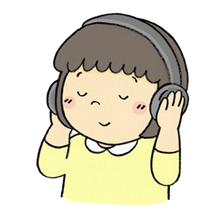 　（1）　知りたガールと学ボーイ　　　　　　　　　　　　　　　　　　　　　　　　　　　【放送】 Eテレ　木曜日　午後　７：４０～７：５５　　　　　　　　　　　 　　　　　　　   月曜日　午前　５：３０～５：４５　　　　【内容】 中学1，2年生レベルの新感覚英会話番組で、「知りたガール」と「学ボーイ」が、英語や外国の文化にまつわる気になることを、街頭に出て外国人を相手に調査していく。　　　　　　　　　　　　　　　　　　（2）　ラジオ基礎英語１～３      　　　　　　　　　　　　　　　　　　【放送】ラジオ第２放送  毎週月曜日～金曜日   午前６：00～６：45（各15分ずつ）　　　　　                       　　      再放送  午後６：45～７：30、９：00～９：45　 　　 【内容】中学１～３年の学年のレベルに応じて、文法や表現を無理なく学びながら発信力を高め、「使える英語」を学んでいく。